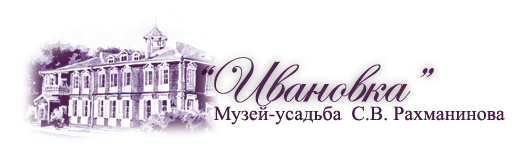 ПРЕСС-РЕЛИЗФестиваля «Музыкальный листопад»суббота, 14 сентября 2019 года, 13.00__________________________________________________________________________В субботу, 14 сентября, 2019 года в Музее-усадьбе С. В. Рахманинова  «Ивановка» состоится Фестиваль «Музыкальный листопад»В ПРОГРАММЕ:__________________________________________________________________________Музей-усадьба С. В. Рахманинова «Ивановка»393481, Россия, Тамбовская область, Уваровский район, д. Ивановкател: 8-915-889-33-40; 8-915-864-10-55e-mail: ivanovka@list.ru   www.ivanovka-museum.ru13.00 КОНЦЕРТ «Осенних звуков нить»лауреат международных конкурсов, солистка Волгоградского музыкального театраНаталья МЕЩЕРЯКОВА сопранолауреат международных конкурсов, солистка Волгоградского музыкального театраИрина ВАЙЗБУЛАТ меццо-сопраноПАРТИЯ ФОРТЕПИАНОдипломант международных конкурсов, концертмейстер Волгоградского музыкального театра и Волгоградского государственного театра «Царицынская опера» Екатерина ЛИТВИНОВА В ПРОГРАММЕ произведения А. Гурилева, П. Чайковского, М. Ипполитова-Иванова, С. Рахманинова, Г. Свиридова, С. Слонимского, В. Гаврилина, М. Минкова, русские народные песни14.30КОНЦЕРТ «Осенние фантазии»лауреат международных конкурсов, доцент Саратовской государственной консерватории им. Л. В. СобиноваНаталья ГОЛЬФАРБ фисгармониялауреат международных конкурсов, доцент Саратовской государственной консерватории им. Л. В. СобиноваТатьяна НЕЧАЕВА фортепианоВ ПРОГРАММЕ произведения Ф. Мендельсона, К. Сен-Санса, Ш.-М. Видора, М. Мошковского, П. Чайковского, С. Рахманинова16.00КОНЦЕРТ КАМЕРНОЙ МУЗЫКИлауреат международных конкурсов, концертмейстер Тульского филармонического симфонического оркестраЛариса КУЗЬМИНОВА скрипкалауреат международных конкурсов, преподаватель Тульского колледжа искусств им. А. С. ДаргомыжскогоМстислав АНТОНОВ фортепианоВ ПРОГРАММЕ произведения В. А. Моцарта, Э. Грига, И. Брамса